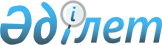 О проекте Закона Республики Казахстан "О внесении изменения и дополнения в некоторые законодательные акты Республики Казахстан"Постановление Правительства Республики Казахстан от 6 ноября 2003 года N 1099      Правительство Республики Казахстан постановляет: 

      Внести на рассмотрение Мажилиса Парламента Республики Казахстан проект Закона Республики Казахстан "О внесении изменения и дополнения в некоторые законодательные акты Республики Казахстан".       Премьер-Министр 

      Республики Казахстан Проект   

Закон Республики Казахстан 

"О внесении изменения и дополнения в некоторые 

законодательные акты Республики Казахстан"       Внести изменение и дополнение в следующие законодательные акты Республики Казахстан: 

      1. В Законе Республики Казахстан от 24 марта 1998 г. "О нормативных правовых актах" (Ведомости Парламента Республики Казахстан, 1998 г., N 2-3, ст. 25; 2001 г., N 20, ст. 258; 2002 г., N 5, ст. 50): 

      статью 18 изложить в следующей редакции: 

      "Статья 18. Требования к содержанию и стилю изложения текста нормативного правового акта 

      1. Задачи, функции и компетенция государственных органов в области государственного регулирования общественных отношений должны устанавливаться в законах с четким разграничением по уровню государственного управления. 

      2. Текст нормативного правового акта излагается с соблюдением норм литературного языка и юридической терминологии. Не допускается употребление устаревших и многозначных слов и выражений, эпитетов, метафор, сокращение слов. Текст статьи (пункта) не излагается повторно в других статьях (пунктах).". 

      2. В Закон Республики Казахстан от 27 ноября 2000 г. "Об административных процедурах" (Ведомости Парламента Республики Казахстан, 2000 г., N 20, ст. 379): 

      статью 1 дополнить пунктом 2-1 следующего содержания: 

      "2-1. Под компетенцией государственного органа понимается совокупность установленных полномочий государственных органов, определяющих предмет их деятельности; 

      под полномочиями государственного органа понимаются права и обязанности государственного органа, определенные законами; 

      под правами государственного органа понимается установленная законами возможность совершать определенные действия, требовать определенного поведения (действий или воздержания от действий) от другого лица (других лиц); 

      под обязанностями государственного органа понимается установленный законами круг действий, выполнение которых обязательно государственными органами; 

      под задачами государственного органа понимаются основные направления деятельности государственного органа; 

      под функциями государственного органа понимается осуществление государственными органами деятельности в рамках установленных законами полномочий; 

      под целями государственного органа понимается предмет стремления государственного органа в своей деятельности.".       Президент 

      Республики Казахстан 
					© 2012. РГП на ПХВ «Институт законодательства и правовой информации Республики Казахстан» Министерства юстиции Республики Казахстан
				